                     FAMÍLIA FRANCISCANA DO BRASIL       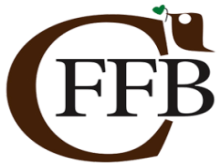                  CPNJ 31.166.622/0001-18                 SCLRN 709  Bloco “B” Entrada 11                  70.750-512 – BRASÍLIA - DF (CAIXA POSTAL, 6208 - CEP 70.740-971 – BRASÍLIA – DF)                 TEL: (61) 3349-0157 / (61) 3349-0187                 SITE: www.ffb.org.br  E-MAIL:   ffb@ffb.org.br  Experiência Assis - 2018Ano 2018FICHA DE INSCRIÇÃO DO(A) CANDIDATO(A)NOME  CIVIL:_________________________________________________________________________________NOME RELIGIOSO: ____________________________________________________________________________ CONGREGAÇÃO / ORDEM:_____________________________________________________________________ PROVÍNCIA:__________________________________________________________________________________ DATA DE NASCIMENTO:___/___/____ CIDADE: ___________________________ ESTADO: ______________ ENDEREÇO ATUAL:_________________________________________________________________Nº________ Bairro: ___________________________________ ________CEP:______________  Cidade: _______________________________________ UF: _____________Telefone: ________________________________   Email_________________________________________FORMAÇÃO RELIGIOSA ou na OFSProfissão Perpétua / Ordenação: ____/___/_____Atividade Atual:___________________________________________________________________________Você conhece a proposta da CFFB para a Experiência Assis, como? _________________________________________________________________________________Em que aspecto a Experiência ASSIS responde a sua busca? ____________________________________________Local e data:                                                                              Assinatura da(o) Candidata(o) _________________________________________________________________________________________ DADOS DA(O) MINISTRA(O)Nome: _____________________________________                                                                                                      E-mail:______________________________________________CIDADE________________________________________ ESTADO:_________________________ LOCAL E DATA:   _________________________________________________________________                                                            ASSINATURA DA(O)  MINISTRA(O)     _____________________________________OBS.: Enviar a ficha devidamente preenchida  juntamente com o comprovante de depósito. E-mail: ffb@ffb.org.br  O pagamento da Inscrição de  500,00  reais,  deverá  ser feito através de  depósito  na  Conta:200.143-8;  Agência: 1003-0 do  Banco Brasil/S/A-Brasília/DF. / Família Franciscana do Brasil.Recibo em nome de: ________________________________________________________CNPJ:________________________Endereço:__________________________________________________________________